Trilhas de Aprendizagem - Volume 2 GEOGRAFIAOs ODS, Matriz de Saberes e suas relações com os Objetivos de Aprendizagem e Desenvolvimento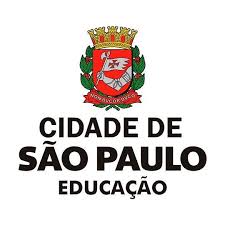 COPED - DIEFEMÍndice:1º anoAtividade 1: OS LUGARES DE NOSSA VIDAObjetivos de Aprendizagem e Desenvolvimento:(EF01G06) Produzir representações gráficas (croquis) dos componentes das paisagens do cotidiano, utilizando diferentes recursos (massas de modelar, tablet, texturas etc.).(EF01G07) Identificar marcadores espaciais utilizando posições geográficas, tais como os endereços de casa e locais que conhece ou frequenta, reconhecendo os deslocamentos cotidianos (escola, casa). (EF01G08) Reconhecer e identificar no espaço a posição do corpo e de outros objetos, utilizando espaços da escola e representando os locais de vivência, utilizando-se do desenho de croquis. (EF01G09) Elaborar desenhos com base em itinerários, contos literários, histórias inventadas e brincadeiras, utilizando os lugares de vivência.(EF01G10) Expressar, por meio da oralidade, pontos de referência (praça, padaria, parque, escola, casa etc.) em caminhos costumeiros, comparando as distâncias entre eles.Atividade 2: OS DIFERENTES TIPOS DE MORADIASObjetivos de Aprendizagem e Desenvolvimento:(EF01G03) Perceber as construções do entorno da escola e comparar as diferenças e semelhanças entre elas, identificando os tipos de moradia observados na comunidade onde vive.(EF01G04) Conhecer diferentes tipos de moradia em sua comunidade e outros lugares (população ribeirinha, comunidades indígenas, outros bairros da cidade etc).Atividade 3: OS CAMINHOS DE NOSSOS LUGARES DE VIVÊNCIAObjetivos de Aprendizagem e Desenvolvimento:(EF01G05) Listar e descrever oralmente os meios de locomoção usados para chegar à escola (a pé, bicicleta, carro, transporte escolar etc.) e organizar em forma de tabela os dados da turma.Atividade 4: OS DIFERENTES TIPOS DE TRABALHO EM NOSSO COTIDIANOObjetivos de Aprendizagem e Desenvolvimento:(EF01G15) Conhecer os tipos de trabalho realizados na escola e descrever oralmente as características desses trabalhos.(EF01G16) Identificar e descrever os diferentes tipos de trabalho encontrados no entorno da escola.Atividade 5: O HOMEM TRANSFORMANDO AS PAISAGENS NA CIDADE DE SÃO PAULOObjetivos de Aprendizagem e Desenvolvimento:(EF01G11) Ler imagens, identificando a presença da natureza e das ações humanas em seu cotidiano e reconhecer aspectos naturais do meio ambiente do local de moradia (mais construído, menos construído, áreas verdes, formas de vida, noções de relevo, noções de tipos de tempo etc.).Atividade 6: OS RITMOS DA NATUREZA: O DIA E A NOITEObjetivos de Aprendizagem e Desenvolvimento:(EF01G11) Ler imagens, identificando a presença da natureza e das ações humanas em seu cotidiano e reconhecer aspectos naturaisdo meio ambiente do local de moradia (mais construído, menos construído, áreas verdes, formas de vida, noções de relevo, noções de tipos de tempo etc.).2º anoAtividade 1: MEU BAIRROObjetivos de Aprendizagem e Desenvolvimento:(EF02G01) Reconhecer os vínculos afetivos que construímos nos espaços de vivência, tais como a escola, o bairro, a rua, a cidade, entre outros, pensando nas semelhanças e diferenças dos usos desses espaços.(EF02G08) Representar os locais de vivência utilizando-se do desenho de croquis, observando e desenhando objetos em diferentes posições – verticais (de cima para baixo), laterais, frontais – utilizando procedimentos para ler e compreender mapas e outras representações espaciais comuns em seu cotidiano: mapa de ruas,  guias de turismo, plantas de casa ou ruas etc.(EF02G10) Representar objetos do cotidiano em relação a tamanho, forma, textura e cor para iniciar a construção da noção de proporção e de legenda, por meio de representação de desenhos, mapas mentais, maquetes etc.Atividade 2: OS DIFERENTES USOS DOS ESPAÇOS DO BAIRROObjetivos de Aprendizagem e Desenvolvimento:(EF02G01) Reconhecer os vínculos afetivos que construímos nos espaços de vivência, tais como a escola, o bairro, a rua, a cidade, entre outros, pensando nas semelhanças e diferenças dos usos desses espaços.(EF02G04) Conhecer outros bairros da Cidade de São Paulo, por meio de mapas e ilustrações.Atividade 3: DIVERSIDADE EM SÃO PAULOObjetivos de Aprendizagem e Desenvolvimento:(EF02G02) Conhecer a história das migrações no bairro ou comunidade em que vive, registrando por meio de desenhos, tabelas e gráficos simples.  Atividade 4: NOSSA LOCALIZAÇÃO NO COTIDIANO DA CIDADEObjetivos de Aprendizagem e Desenvolvimento:(EF02G09) Aplicar, de forma lúdica, princípios de localização e posição de objetos (referenciais espaciais, como frente e atrás, esquerda e direita, em cima e embaixo, dentro e fora etc.).(EF02G10) Representar objetos do cotidiano em relação a tamanho, forma, textura e cor para iniciar a construção da noção de proporção e de legenda, por meio de representação de desenhos, mapas mentais, maquetes etc.Atividade 5: COMO SE LOCOMOVER EM SÃO PAULO?Objetivos de Aprendizagem e Desenvolvimento:(EF02G04) Conhecer outros bairros da Cidade de São Paulo, por meio de mapas e ilustrações.(EF02G05) Identificar e compreender os sinais de trânsito e do transporte público (cores, símbolos, placas e faixas de pedestres, assentos preferenciais etc.).(EF02G06) Produzir textos informativos coletivos, contendo roteiros de ônibus, trens e metrôs; o tempo do deslocamento e como utilizar  os diferentes meios de transporte.Atividade 6: NOSSAS ATIVIDADES DURANTE O DIA E A NOITEObjetivos de Aprendizagem e Desenvolvimento:(EF02G15) Relacionar o dia e a noite a diferentes tipos de atividades sociais (horário escolar, comercial, sono, brincar, estudar em casa etc.).Atividade 7: A NATUREZA E O TRABALHO HUMANOObjetivos de Aprendizagem e Desenvolvimento:(EF02G16) Identificar os recursos da natureza (madeira, areia, argila, brita etc.) na construção e na produção da moradia, das ruas, dos edifícios institucionais etc.Atividade 8: A POLUIÇÃO NA CIDADEObjetivos de Aprendizagem e Desenvolvimento:(EF02G11) Identificar e registrar, a partir de diferentes linguagens, os percursos diários por meio de percepções sensoriais (cheiros, texturas, luminosidades, formas, variação de temperatura, umidade etc.).(EF02G12) Reconhecer as características das paisagens no ambiente em que vive, identificando a ação humana na preservação e degradação das paisagens naturais.(EF02G14) Organizar informações coletivamente obtidas em diferentes fontes e construir procedimentos relacionados ao tratamento e à obtenção de informações (entrevistas, trabalho de campo, análise de vídeos e fotografias, leitura de textos, mapas, tabelas e gráficos simples).3º anoAtividade 1: A IMPORTÂNCIA DOS MEIOS DE COMUNICAÇÃOObjetivos de Aprendizagem e Desenvolvimento:(EF03G02) Comparar alguns meios de comunicação, indicando o seu papel na conexão entre pessoas e lugares e discutindo a acessibilidade, os riscos para a vida e os cuidados em seu uso.Atividade 2: TREINANDO HABILIDADES DE LOCALIZAÇÃOObjetivos de Aprendizagem e Desenvolvimento:(EF03G06) Localizar, nos desenhos dos trajetos, informações como endereços, nomes de ruas, pontos de referência etc. e elaborar maquete que represente os lugares de vivência, como bairro e cidade, destacando os pontos de referência.(EF03G08) Reconhecer e elaborar legendas com símbolos de diversos tipos de representações em diferentes escalas cartográficas.(EF03G09) Elaborar coletivamente o mapa do bairro ou da cidade com alguns pontos de referência, organizando legenda definida de forma compartilhada com os estudantes, utilizando diferentes suportes e tecnologias digitais.Atividade 3: O PROBLEMA DO LIXO PRODUZIDOObjetivos de Aprendizagem e Desenvolvimento:(EF03G12) Identificar a produção de resíduos domésticos e da escola aos problemas causados no ambiente e alterações socioambientais.Atividade 4: VAMOS RECICLAR!Objetivos de Aprendizagem e Desenvolvimento:(EF03G11) Conhecer algumas atitudes favoráveis para a sustentabilidade ambiental no cotidiano.(EF03G13) Conhecer o sistema de coleta seletiva de resíduos sólidos da Cidade de São Paulo.(EF03G15) Conhecer o uso de materiais reutilizáveis em benefícios sociais de comunidades vulneráveis e atividades beneficentes, como junção de latas de alumínio para arrecadação de cadeiras de rodas.Atividade 5: A URBANIZAÇÃO DE SÃO PAULOObjetivos de Aprendizagem e Desenvolvimento:(EF03G05) Identificar os períodos chuvosos e relacionar as áreas de enchentes ao relevo, à ocupação humana das várzeas, à impermeabilização e perda de cobertura vegetal etc.4º anoAtividade 1: Processo eleitoral: o que preciso saber, conhecer e me informar?Eixo: O SUJEITO E SEU LUGAR NO MUNDOObjeto de Conhecimento: Instâncias do poder públicoObjetivos de Aprendizagem e Desenvolvimento:(EF04G03) Conhecer como se dá o processo eleitoral dentro do município, identificando algumas funções e papéis dos órgãos do poder público municipal.Atividade 2: Transformação da paisagem na Cidade de São PauloEixo: NATUREZA, AMBIENTES E QUALIDADE DE VIDAObjeto de Conhecimento: Preservação e degradação da natureza na Cidade de São Paulo e no Estado de São Paulo • Os usos dos recursos naturais: solo e água no campo e na cidade • A relação entre a vulnerabilidade do meio físico e socialObjetivos de Aprendizagem e Desenvolvimento:(EF04G10) Reconhecer, no lugar em que vive, as diferentes manifestações da natureza e perceber as transformações causadas pelo homem.5º anoAtividade 1: RIOS DA CIDADE DE SÃO PAULOEixo: NATUREZA, AMBIENTES E QUALIDADE DE VIDAObjeto de Conhecimento: Qualidade ambiental, diferentes tipos de poluição e gestão pública da qualidade de vidaObjetivos de Aprendizagem e Desenvolvimento:(EF05G11) Reconhecer e comparar atributos da qualidade ambiental e algumas formas de poluição dos cursos da água e dos oceanos (esgotos, fluentes industriais, marés negras, lixões, indústrias pequenas, etc.)Atividade 2: CANALIZAÇÃO DOS RIOS DA CIDADE DE SÃO PAULOEixo: NATUREZA, AMBIENTES E QUALIDADE DE VIDAObjeto de Conhecimento: Qualidade ambiental, diferentes tipos de poluição e gestão pública da qualidade de vidaObjetivos de Aprendizagem e Desenvolvimento:(EF05G11) reconhecer e comparar atributos da qualidade ambiental e algumas formas de poluição dos cursos da água e dos oceanos (esgotos, fluentes industriais, marés negras, lixões, indústrias pequenas, etc.)Atividade 3: AS PAISAGENS DA CIDADE DE SÃO PAULO ONTEM E HOJEEixo: FORMA DE REPRESENTAÇÃO E PENSAMENTO ESPACIALObjeto de Conhecimento: Mapas e ImagensObjetivos de Aprendizagem e Desenvolvimento:(EF05G06) Comparar as transformações das paisagens na Cidade de São Paulo por meio de fotografias, fotografias aéreas, tabelas e gráficos de diferentes tempos.Atividade 4: PESSOAS DAQUI...Eixo: O SUJEITO E SEU LUGAR NO MUNDOObjeto de Conhecimento: Étnico-racialObjetivos de Aprendizagem e Desenvolvimento:EF05G02 pesquisar, em seu lugar de vivência e no território brasileiro, interações e contribuições entre distintos grupos sociais (indígenas, afro-brasileiros, pessoas com deficiência, etc)Atividade 5: LUTAS DAQUI...Eixo: O SUJEITO E SEU LUGAR NO MUNDOObjeto de Conhecimento: Étnico-racialObjetivos de Aprendizagem e Desenvolvimento:(EF05G02) Pesquisar, em seu lugar de vivência e no território brasileiro, interações e contribuições entre distintos grupos sociais (indígenas, afro-brasileiros, pessoas com deficiência, etc)Atividade 6: QUEM NÃO SE COMUNICA, SE TRUMBICA...Eixo: TRABALHO E FORMAÇÃO SOCIOESPACIALObjeto de Conhecimento: Trabalho e inovação tecnológicaObjetivos de Aprendizagem e Desenvolvimento:(EF05G13) Identificar e comparar transformações dos meios de transporte e comunicação na Cidade de São Paulo.6º anoAtividade 1: Conhecendo os Movimentos da TerraEixo: NATUREZA, AMBIENTES E QUALIDADE DE VIDAObjeto de Conhecimento: A formação geológica da Terra e seus fenômenos endógenos (camadas da Terra, tempo geológico, tectonismo, etc.).Objetivos de Aprendizagem e Desenvolvimento:(EF06G13) Compreender a origem da crosta e a formação dos continentes.(EF06G14) Analisar e compreender os fenômenos internos e externos modificadores dos relevos.(EF06G13) Compreender a origem da crosta e a formação dos continentes.Atividade 2: Turismo nos QuilombosEixo: SUJEITO E SEU LUGAR NO MUNDOObjeto de Conhecimento: Identidade sociocultural, dinâmica populacional.Objetivos de Aprendizagem e Desenvolvimento:(EF0G04) Conhecer a distribuição territorial da população da Cidade de São Paulo, considerando a diversidade étnico-cultural (indígena, africana, europeia e asiática)Atividade 3: Quilombolas no BrasilEixo: SUJEITO E SEU LUGAR NO MUNDOObjeto de Conhecimento: Identidade sociocultural, dinâmica populacional.Objetivos de Aprendizagem e Desenvolvimento:(EF06G03) Reconhecer os motivos que geram os fluxos populacionais existentes no território nacional e como eles influenciaram na cultura na Cidade de São Paulo, no Estado de São Paulo e no Brasil(EF0G04) Conhecer a distribuição territorial da população da Cidade de São Paulo, considerando a diversidade étnico-cultural (indígena, africana, europeia e asiática).Atividade 4: Poluição em São PauloEixo: TRABALHO E FORMAÇÃO SOCIOESPACIALObjeto de Conhecimento: Transformações das paisagens naturais e antrópicas, Consequências Ambientais.Objetivos de Aprendizagem e Desenvolvimento:(EF06G16) Identificar as características das paisagens transformadas pelo trabalho humano a partir do desenvolvimento da agropecuária e do processo de industrialização no Estado de São Paulo e no território brasileiro.Atividade 5: O movimento aparente do SolEixo: NATUREZA, AMBIENTES E QUALIDADE DE VIDAObjeto de Conhecimento: Sistema Solar: posição da Terra, seus movimentos e as estações do anoObjetivos de Aprendizagem e Desenvolvimento:(EF06G15) Relacionar os movimentos da Terra com as estações do ano.Atividade 6: Onde estão os produtores rurais da cidade de São Paulo?Eixo: TRABALHO E FORMAÇÃO SOCIOESPACIALObjeto de Conhecimento: Transformações das paisagens naturais e antrópicas, Consequências Ambientais.Objetivos de Aprendizagem e Desenvolvimento:(EF06G16) Identificar as características das paisagens transformadas pelo trabalho humano a partir do desenvolvimento da agropecuária e do processo de industrialização no Estado de São Paulo e no território brasileiro.7º anoAtividade 1: ANALISANDO AS MUDANÇAS NA PIRÂMIDE ETÁRIA BRASILEIRAEixo: ORGANIZAÇÃO TERRITORIAL NO TEMPO E NO ESPAÇOFORMAS DE REPRESENTAÇÃO E PENSAMENTO ESPACIALObjeto de Conhecimento: CARACTERÍSTICAS DA POPULAÇÃO BRASILEIRAMAPAS TEMÁTICOS DO BRASILObjetivos de Aprendizagem e Desenvolvimento:(EF07G04) Analisar as transformações que ocorrem nas taxas de crescimento populacional do Brasil, as mudanças em sua pirâmide etária e as consequências socioeconômicas dessas mudanças. (EF07G09) Reconhecer e interpretar gráficos de barras, de setores e histogramas, com base em dados socioeconômicos das regiões brasileiras.Atividade 2: OS DIFERENTES MEIOS DE TRANSPORTE NO BRASIL E NO MUNDOEixo: TRABALHO E FORMAÇÃO SOCIOESPACIALFORMAS DE REPRESENTAÇÃO E PENSAMENTO ESPACIALObjeto de Conhecimento: PROCESSO DE PRODUÇÃO, CIRCULAÇÃO E CONSUMO DE MERCADORIAS NO CONTEXTO CAPITALISTA BRASILEIROMAPAS TEMÁTICOS DO BRASILObjetivos de Aprendizagem e Desenvolvimento:(EF07G16) Identificar os diferentes meios de transporte no território brasileiro e fazer uma comparação com os meios de transportes usados em outros países.(EF07G09) Reconhecer e interpretar gráficos de barras, de setores e histogramas, com base em dados socioeconômicos das regiões brasileiras.Atividade 3: INDÍGENAS SIM. ÍNDIOS NÃO!Eixo: O SUJEITO E SEU LUGAR NO MUNDOORGANIZAÇÃO TERRITORIAL NO TEMPO E NO ESPAÇOObjeto de Conhecimento: OS SUJEITOS NA FORMAÇÃO TERRITORIAL BRASILEIRAAS DIFERENTES TERRITORIALIDADES NO TERRITÓRIO BRASILEIROObjetivos de Aprendizagem e Desenvolvimento:(EF07G03) Conhecer os diferentes discursos sobre os povos (indígenas, africanos, europeus, asiáticos etc.), constituintes da formação territorial brasileira, por meio de exemplos extraídos de diferentes fontes.(EF07G05) Reconhecer as territorialidades indígenas, de remanescentes de quilombolas, de povos das florestas e do cerrado, de ribeirinhos e caiçaras, entre outros grupos sociais do campo e da cidade, como direitos legais dessas comunidades.Atividade 4: A EXPANSÃO DA PRODUÇÃO DE SOJA NOS DOMÍNIOS MORFOCLIMÁTICOS BRASILEIROS.Eixo: ORGANIZAÇÃO TERRITORIAL NO TEMPO E NO ESPAÇO FORMAS DE REPRESENTAÇÃO E PENSAMENTO ESPACIALNATUREZA, AMBIENTES E QUALIDADE DE VIDAObjeto de Conhecimento: AS DIFERENTES TERRITORIALIDADES NO TERRITÓRIO BRASILEIROMAPAS TEMÁTICOS DO BRASILSUSTENTABILIDADE AMBIENTALObjetivos de Aprendizagem e Desenvolvimento:(EF07G13) Estabelecer relações entre a expansão agropecuária com a degradação dos domínios morfoclimáticos brasileiros. (EF07G05) Reconhecer as territorialidades indígenas, de remanescentes de quilombolas, de povos das florestas e do cerrado, de ribeirinhos e caiçaras, entre outros grupos sociais do campo e da cidade, como direitos legais dessas comunidades. (EF07G09) Reconhecer e interpretar gráficos de barras, de setores e histogramas, com base em dados socioeconômicos das regiões brasileiras.8º anoAtividade 1: – VIDAS NEGRAS IMPORTAM Eixo: O SUJEITO E SEU LUGAR NO MUNDOObjeto de Conhecimento: Fluxos populacionaisObjetivos de Aprendizagem e Desenvolvimento:(EF08G01) Compreender a importância da dinâmica populacional da Cidade de São Paulo, relacionando-a com a imigração nas diversas partes do mundo, em especial na América Latina e na África. (EF08G02) Propor ações individuais e/ou coletivas a partir de debates, fóruns e seminários com vistas a uma sociedade local mais compreensiva e representativa junto às autoridades, promovendo a equidade dos direitos dos imigrantes na Cidade de São Paulo (refugiados, haitianos, bolivianos, nigerianos, chineses, coreanos, entre outros). (EF08G03) Compreender a situação em que vivem os atuais imigrantes na Cidade de São Paulo, buscando propor ações de intervenção na realidade com base em princípios democráticos, solidários e de justiça.Atividade 2: SOLO E CLIMA DO CONTINENTE AFRICANOEixo: FORMAS DE REPRESENTAÇÃO E PENSAMENTO ESPACIALNATUREZA, AMBIENTES E QUALIDADE DE VIDAObjeto de Conhecimento: Mapas temáticos da América e da ÁfricaDiversidade ambiental e as transformações na América e na ÁfricaObjetivos de Aprendizagem e Desenvolvimento:(EF08G11) Identificar e comparar diferentes domínios morfoclimáticos e físico-naturais na América e na África, por meio de representações cartográficas. (EF08G12) Coletar dados e informações sobre a diversidade étnica da América Latina e do continente Africano.(EF08G13) Reconhecer as diferentes paisagens e relacioná-las aos modos de viver de diferentes povos na América e na África, valorizando identidades e interculturalidades regionais.Atividade 3: A SUSTENTABILIDADE NOS TERRITÓRIOSEixo: NATUREZA, AMBIENTES E QUALIDADE DE VIDAObjeto de Conhecimento: Diversidade ambiental e as transformações na América e na ÁfricaObjetivos de Aprendizagem e Desenvolvimento:(EF08G13) Reconhecer as diferentes paisagens e relacioná-las aos modos de viver de diferentes povos na América e na África, valorizando identidades e interculturalidades regionais. (EF08G14) Identificar as possibilidades de uso dos recursos naturais e seus impactos socioambientais no continente Africano e Americano.Atividade 4: DISTRIBUIÇÃO POPULACIONAL DA CIDADE DE SÃO PAULOEixo: O SUJEITO E SEU LUGAR NO MUNDOObjeto de Conhecimento: Fluxos populacionaisObjetivos de Aprendizagem e Desenvolvimento:(EF08G01) Compreender a importância da dinâmica populacional da Cidade de São Paulo, relacionando-a com a imigração nas diversas partes do mundo, em especial na América Latina e na África. (EF08G02) Propor ações individuais e/ou coletivas a partir de debates, fóruns e seminários com vistas a uma sociedade local mais compreensiva e representativa junto às autoridades, promovendo a equidade dos direitos dos imigrantes na Cidade de São Paulo (refugiados, haitianos, bolivianos, nigerianos, chineses, coreanos, entre outros).(EF08G03) Compreender a situação em que vivem os atuais imigrantes na Cidade de São Paulo, buscando propor ações de intervenção na realidade com base em princípios democráticos, solidários e de justiça.Atividade 5: CIDADANIA PARA TODOSEixos: O SUJEITO E SEU LUGAR NO MUNDOObjeto de Conhecimento: Fluxos populacionaisObjetivos de Aprendizagem e Desenvolvimento:(EF08G03) Compreender a situação em que vivem os atuais imigrantes na Cidade de São Paulo, buscando propor ações de intervenção na realidade com base em princípios democráticos, solidários e de justiça. (EF08G04) Compreender as relações de gênero e sexualidade como construções socioculturais historicamente construídas e passíveis de questionamentos.9º anoAtividade 1:  MUDANÇAS CLIMÁTICAS - INCÊNDIOS FLORESTAIS NA AUSTRÁLIA Eixo: NATUREZA, AMBIENTES E QUALIDADE DE VIDAObjeto de Conhecimento: Recursos naturaisAcordos internacionais do meio ambienteObjetivos de Aprendizagem e Desenvolvimento:(EF09G15) Estabelecer relações entre natureza, ambiente e atividades antrópicas, apoiando-se em modelos com foco no desenvolvimento sustentável.Atividade 2: VIDAS NEGRAS IMPORTAM - BLACK LIVES MATTEREixo: O SUJEITO E SEU LUGAR NO MUNDOObjeto de Conhecimento: Globalização e mundialização.Objetivos de Aprendizagem e Desenvolvimento:(EF09G01) Debater diferenças e relações entre o local e o global, discutindo a pluralidade de sujeitos e lugares que constituem o mundo.(EF09G02) Propor reflexões para uma melhor compreensão do mundo, a partir da análise de fatos e situações para compreender a integração mundial (econômica, política e cultural), comparando as diferentes interpretações: globalização e mundialização.(EF09G03) Conhecer e utilizar fontes de informação escritas e imagéticas e alguns procedimentos básicos de registro.Atividade 3: ESGOTO TRATADO, SINAL DE SABEDORIAEixo: O SUJEITO E SEU LUGAR NO MUNDOTRABALHO E FORMAÇÃO SOCIOESPACIALObjeto de Conhecimento: Globalização e mundializaçãoInovações técnicas e tecnológicas: causa e consequência dos determinantes da dinâmica econômica mundialObjetivos de Aprendizagem e Desenvolvimento:(EF09G01) Debater diferenças e relações entre o local e o global, discutindo a pluralidade de sujeitos e lugares que constituem o mundo.(EF09G02) Propor reflexões para uma melhor compreensão do mundo, a partir da análise de fatos e situações para compreender a integração mundial (econômica, política e cultural), comparando as diferentes interpretações: globalização e mundialização.(EF08G16) Analisar a influência do desenvolvimento científico e tecnológico na caracterização econômica do espaço mundial, em especial na América e na África.Atividade 4: A RIQUEZA DOS PAÍSESEixo: FORMAS DE REPRESENTAÇÃO E PENSAMENTO ESPACIALObjeto de Conhecimento: Cartografia: anamorfose, croquis e mapas temáticos da Europa, Ásia, África e Oceania.Objetivos de Aprendizagem e Desenvolvimento:(EF09G10) Produzir e interpretar cartogramas, mapas esquemáticos (croquis) e anamorfoses sobre Europa, Ásia, África e Oceania.(EF09G11) Identificar as diferentes projeções cartográficas e anamorfoses de questões sociais, ambientais, aspectos naturais e de saúde.(EF09G17) Compreender e analisar o papel dos blocos econômicos e geopolíticos tendo como referência a divisão internacional do trabalho e a nova ordem econômica.Atividade 5: DESLOCAMENTO FORÇADO DE PESSOAS NO MUNDOEixo: O SUJEITO E SEU LUGAR NO MUNDOObjeto de Conhecimento: Globalização e mundialização.Objetivos de Aprendizagem e Desenvolvimento:(EF09G02) Propor reflexões para uma melhor compreensão do mundo, a partir da análise de fatos e situações para compreender a integração mundial (econômica, política e cultural), comparando as diferentes interpretações: globalização e mundialização.(EF09G04) Analisar o reordenamento territorial, político e econômico africano a partir da atual globalização e da Nova Ordem Mundial.(EF09G05) Identificar os principais movimentos nacionalistas e separatistas no mundo, com destaque para a região do Oriente Médio.(EF09G10) Produzir e interpretar cartogramas, mapas esquemáticos (croquis) e anamorfoses sobre Europa, Ásia, África e Oceania.(EF09G11) Identificar as diferentes projeções cartográficas e anamorfoses de questões sociais, ambientais, aspectos naturais e de saúde.(EF09G12) Identificar e compreender os fluxos populacionais e de capitais, por meio de produção e interpretação de mapas de fluxos, cartogramas, gráficos, tabelas, imagens e textos multimodais.1º ano22º ano43º ano74º ano95º ano106º ano137º ano168º ano189º ano21Matriz de SaberesObjetivos de Desenvolvimento SustentávelEducação de qualidadeMatriz de SaberesObjetivos de Desenvolvimento SustentávelEducação de qualidadeMatriz de SaberesObjetivos de Desenvolvimento SustentávelEducação de qualidadeMatriz de SaberesObjetivos de Desenvolvimento SustentávelEducação de qualidadeMatriz de SaberesObjetivos de Desenvolvimento SustentávelEducação de qualidadeMatriz de SaberesObjetivos de Desenvolvimento SustentávelEducação de qualidadeMatriz de SaberesObjetivos de Desenvolvimento SustentávelEducação de qualidadeMatriz de SaberesObjetivos de Desenvolvimento SustentávelEducação de qualidadeMatriz de SaberesObjetivos de Desenvolvimento SustentávelEducação de qualidadeMatriz de SaberesObjetivos de Desenvolvimento SustentávelEducação de qualidadeMatriz de SaberesObjetivos de Desenvolvimento SustentávelEducação de qualidadeMatriz de SaberesObjetivos de Desenvolvimento SustentávelEducação de qualidadeMatriz de SaberesObjetivos de Desenvolvimento SustentávelEducação de qualidadeMatriz de SaberesObjetivos de Desenvolvimento SustentávelEducação de qualidadeMatriz de SaberesObjetivos de Desenvolvimento SustentávelEducação de qualidadeMatriz de SaberesObjetivos de Desenvolvimento SustentávelEducação de qualidadeMatriz de SaberesObjetivos de Desenvolvimento SustentávelEducação de qualidadeMatriz de SaberesObjetivos de Desenvolvimento SustentávelEducação de qualidadeMatriz de SaberesObjetivos de Desenvolvimento SustentávelEducação de qualidadeMatriz de SaberesObjetivos de Desenvolvimento SustentávelPensamento, científico, crítico e criativoResponsabilidade e participaçãoEducação de qualidadePaz, justiça e instituições fortesMatriz de SaberesObjetivos de Desenvolvimento SustentávelResponsabilidade e participaçãoPensamento científico, crítico e criativoÁgua limpa e saneamentoCombate às alterações climáticasVida sobre a TerraMatriz de SaberesObjetivos de Desenvolvimento SustentávelPensamento científico, crítico e criatividade Responsabilidade e participaçãoÁgua limpa e saneamentoVida debaixo d’águaMatriz de SaberesObjetivos de Desenvolvimento SustentávelPensamento científico, crítico e criatividadeResponsabilidade e participaçãoÁgua limpa e saneamentoVida debaixo d’águaMatriz de SaberesObjetivos de Desenvolvimento SustentávelComunicaçãoEducação de qualidadeMatriz de SaberesObjetivos de Desenvolvimento SustentávelRepertório culturalAbertura à diversidadeEducação de qualidadeMatriz de SaberesObjetivos de Desenvolvimento SustentávelRepertório culturalAbertura à diversidadeEducação de qualidadeRedução das desigualdadesCidades e comunidades sustentáveisMatriz de SaberesObjetivos de Desenvolvimento SustentávelRepertório culturalComunicaçãoIndústria, inovação e infraestruturaMatriz de SaberesObjetivos de Desenvolvimento SustentávelPensamento Científico, Crítico e CriatividadeCombate as alterações climáticasMatriz de SaberesObjetivos de Desenvolvimento SustentávelAbertura à diversidade Repertório Cultural, Empatia e Colaboração Responsabilidade e ParticipaçãoIgualdade de GêneroRedução das DesigualdadesCidades e Comunidades SustentáveisMatriz de SaberesObjetivos de Desenvolvimento SustentávelAbertura à diversidadeRepertório CulturalEmpatia e ColaboraçãoResponsabilidade e ParticipaçãoIgualdade de GêneroRedução das DesigualdadesCidades e Comunidades SustentáveisMatriz de SaberesObjetivos de Desenvolvimento SustentávelResolução de ProblemasResponsabilidade e ParticipaçãoAutonomia e DeterminaçãoCidades e Comunidades SustentáveisVida sobre a TerraCombate às Alterações ClimáticasMatriz de SaberesObjetivos de Desenvolvimento SustentávelResolução de ProblemasPensamento Científico, Crítico e CriatividadeVida sobre a TerraMatriz de SaberesObjetivos de Desenvolvimento SustentávelResolução de Problemas Responsabilidade e ParticipaçãoAutonomia e Determinação Repertório Cultural,Abertura à DiversidadeCidades e Comunidades SustentáveisVida sobre a TerraConsumo e Produção ResponsáveisCombate às Alterações ClimáticasMatriz de SaberesObjetivos de Desenvolvimento SustentávelResponsabilidade e ParticipaçãoTrabalho decente e crescimento econômicoMatriz de SaberesObjetivos de Desenvolvimento SustentávelPensamento Científico, Crítico e CriativoResolução de problemasEducação de qualidadeMatriz de SaberesObjetivos de Desenvolvimento SustentávelRepertório CulturalAbertura à DiversidadeEmpatia e ColaboraçãoEducação de qualidadeRedução das desigualdadesPaz; justiça e instituições eficazesMatriz de SaberesObjetivos de Desenvolvimento SustentávelRepertório CulturalAbertura à DiversidadeComunicaçãoRedução das desigualdadesPaz; justiça e instituições eficazesConsumo e produção responsáveisVida na águaVida terrestreMatriz de SaberesObjetivos de Desenvolvimento SustentávelResolução de ProblemasComunicaçãoAutoconhecimento e AutocuidadoAutonomia e DeterminaçãoAbertura à DiversidadeResponsabilidade e ParticipaçãoEmpatia e ColaboraçãoRepertório CulturalEducação de qualidadePaz, justiças e instituições eficazesMatriz de SaberesObjetivos de Desenvolvimento SustentávelPensamento científico, crítico e reflexivoResolução de problemasEducação de qualidadeCidades e comunidades sustentáveisMatriz de SaberesObjetivos de Desenvolvimento SustentávelPensamento Científico, Crítico e CriativoResolução de ProblemasResponsabilidade e ParticipaçãoEmpatia e ColaboraçãoEducação de qualidade;Cidades e comunidades sustentáveis;Matriz de SaberesObjetivos de Desenvolvimento SustentávelResolução de ProblemasComunicaçãoAutoconhecimento e AutocuidadoResponsabilidade e ParticipaçãoEmpatia e ColaboraçãoRedução das desigualdadesCidades e comunidades sustentáveisMatriz de SaberesObjetivos de Desenvolvimento SustentávelResolução de ProblemasComunicaçãoAutoconhecimento e AutocuidadoAutonomia e DeterminaçãoAbertura à DiversidadeResponsabilidade e ParticipaçãoEmpatia e ColaboraçãoRepertório CulturalIgualdade de gênero;Redução das desigualdades;Paz, justiças e instituições eficazes;Parcerias e meios de implementação.Matriz de SaberesObjetivos de Desenvolvimento SustentávelPensamento Científico, Crítico e CriativoResolução de ProblemasEducação de qualidade;Ação contra a mudança global do clima;Matriz de SaberesObjetivos de Desenvolvimento SustentávelResolução de Problemas Comunicação Autoconhecimento e AutocuidadoAutonomia e DeterminaçãoAbertura à DiversidadeResponsabilidade e ParticipaçãoEmpatia e ColaboraçãoRepertório CulturalEducação de qualidade;Redução das desigualdades;Matriz de SaberesObjetivos de Desenvolvimento SustentávelPensamento Científico, Crítico e CriativoResolução de ProblemasEducação de qualidadeEnergia Limpa e AcessívelMatriz de SaberesObjetivos de Desenvolvimento SustentávelEmpatia e ColaboraçãoResolução de ProblemasErradicação da pobrezaEducação de qualidadeMatriz de SaberesObjetivos de Desenvolvimento SustentávelEmpatia e ColaboraçãoResolução de ProblemasErradicação da pobrezaEducação de qualidade